V Z O RKlub otužilcov__________________________________________Obecný (mestský úrad                                                                              V ..................,  ........2018Vážený pánstarosta obceVec:  Športové podujatie - zimné plávanie v _______________________________Vážený pán starosta, náš klub športového otužovania  ............................... sa dlhoročne venuje organizácii pravidelného otužovania a zimného plávania. Okrem vlastnej klubovej činnosti  pripravuje aj súťažné i nesúťažné podujatia s celoslovenskou pôsobnosťou.Najbližšie súťažné podujatie v zimnom plávaní by sme chceli uskutočniť v priestore .............................................., a to v   sobotu , ...................... . Zasielame  Vám, v zmysle zákona o organizovaní verejných športových podujatí, príslušné oznámenie a informácie o pripravovanej akcii.Zároveň so dovoľujeme pozvať   Vás osobne na toto podujatie. Podľa predbežného časového harmonogramu podujatie začne spoločným nástupom plavcov o 11.30. Ak vám to pracovné, či rodinné povinnosti umožnia a budete sa môcť akcie zúčastniť, dovolíme si Vás  ako predstaviteľa obce požiadať o veľmi krátke privítanie účastníkov akcie.V súvislosti s pripravovanou akciou nemáme smerom k obci žiadne požiadavky. V prípade akýchkoľvek otázok a pripomienok  sa obráťte na :  .....................................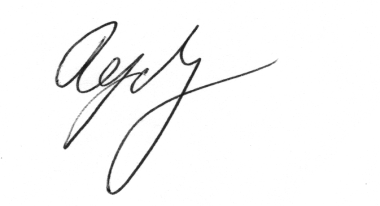                                          S úctou                                                       ............................                                                                                                    vedúci klubu .................................kontakt:  ............................................, mobil: ..............................., e-mail: ...........................................